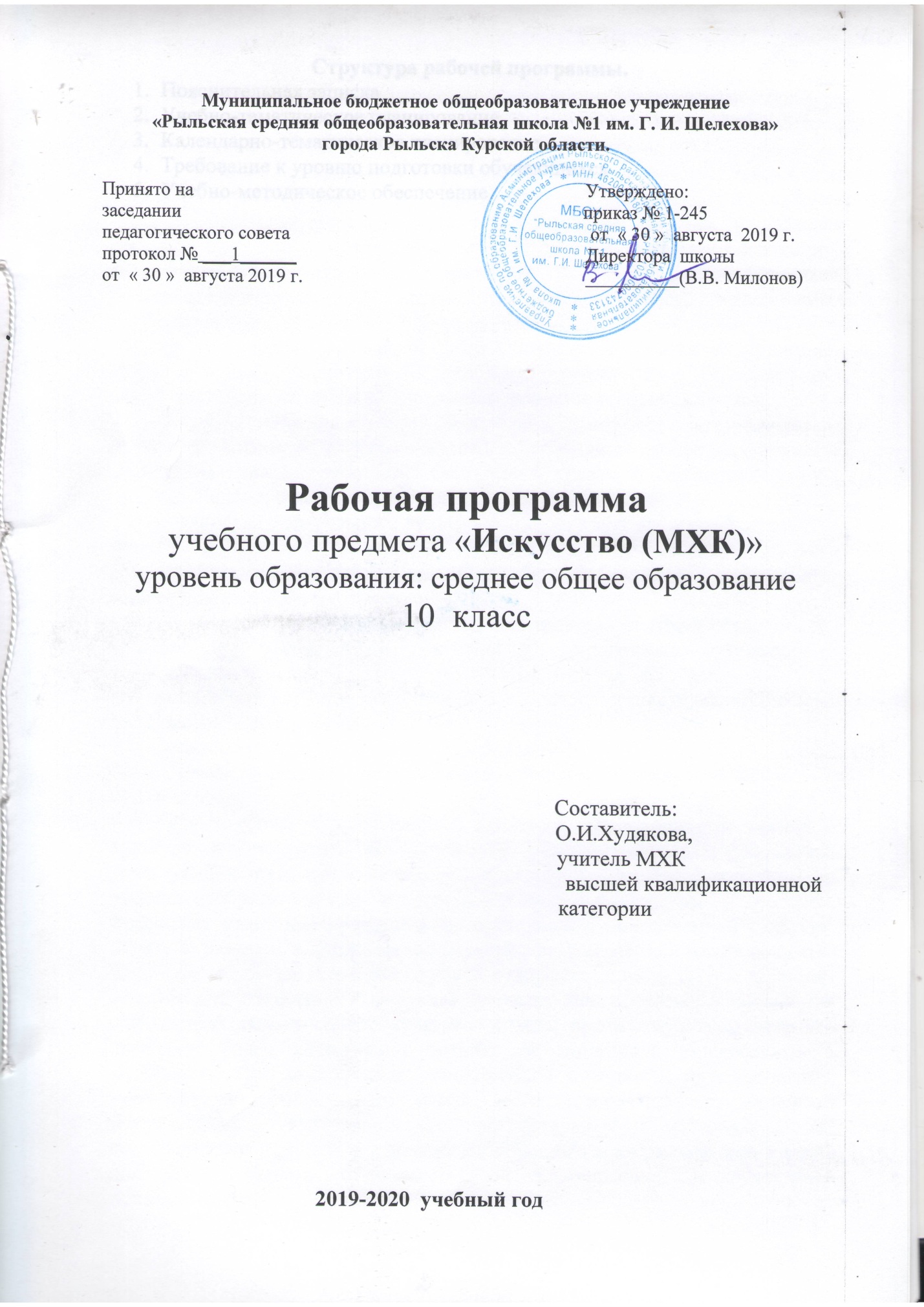 Структура рабочей программы.Пояснительная записка                                                        Учебно-тематическое планирование                                  Календарно-тематическое планирование                          Требование к уровню подготовки обучающихся              Учебно-методическое обеспечение                                    Пояснительная запискаПредставленная программа по мировой художественной культуре составлена на основе федерального компонента государственного стандарта среднего (полного) общего образования на базовом уровне.     Рабочая программа конкретизирует содержание предметных тем образовательного стандарта, даёт  распределение учебных часов по разделам курса и рекомендуемую последовательность изучения тем и разделов учебного предмета с учётом межпредметных и внутрипредметных связей, логики учебного процесса, возрастных особенностей обучающихся, определяет минимальный набор практических работ, выполняемых обучающимися.  В соответствии с Законом  «Об Образовании» одним из принципов государственной политики в области образования,  имеющих непосредственное отношение к изучению данной проблемы являются:     - гуманистический характер образования,  приоритет общечеловеческих ценностей жизни и здоровья человека, свободного развития личности, воспитание гражданственности, уважения к правам и свободам человека,  природе, Родине, семье;- единство федерального культурного и образовательного пространства, защита и развитие системой образования национальных культур, региональных культурных традиций и особенностей в условиях многонационального государства;-  общедоступность образования, адаптивность системы образования к уровням и особенностям развития и подготовки обучающихся, воспитанников;- светский характер образования в государственных и муниципальных образовательных учреждениях;- свобода и плюрализм в образовании;- демократический, государственно–общественный характер управления образованием. Курс мировой художественной культуры систематизирует знания о культуре и искусстве, полученные в образовательных учреждениях, реализующих программы начального и основного общего образования на уроках изобразительного искусства, музыки, литературы и истории, формирует целостное представление о мировой художественной культуре, логике её развития в исторической перспективе, о её месте в жизни общества и каждого человека. Изучение мировой художественной культуры развивает толерантное отношение к миру как единству многообразия, а восприятие собственной национальной культуры сквозь призму культуры мировой позволяет более качественно оценить её потенциал, уникальность и значимость. Проблемное поле отечественной и мировой художественной культуры как обобщённого опыта всего человечества предоставляет обучающимся неисчерпаемый «строительный материал» для самоидентификации и выстраивания собственного вектора развития, а также для более чёткого осознания своей национальной и культурной принадлежности.Развивающий потенциал курса мировой художественной культуры напрямую связан с мировоззренческим характером самого предмета, на материале которого моделируются разные исторические и региональные системы мировосприятия, запечатлённые в ярких образах. Принимая во внимание специфику предмета, его непосредственный выход на творческую составляющую человеческой деятельности, в программе упор сделан на деятельностные формы обучения, в частности на развитие восприятия (функцию – активный зритель/слушатель) и интерпретаторских способностей (функцию - исполнитель)  обучающихся на основе актуализации их личного эмоционального, эстетического и социокультурного опыта и усвоения ими элементарных приёмов анализа произведений искусства. В связи с этим в программе в рубриках «опыт творческой деятельности» приводится примерный перечень возможных творческих заданий по соответствующим темам.В содержательном плане программа следует логике исторической линейности (от культуры первобытного мира до культуры ХХ века). В целях оптимизации нагрузки программа строится на принципах выделения культурных доминант эпохи, стиля, национальной школы. На примере одного - двух произведений или комплексов показаны характерные черты целых эпох. Отечественная (русская) культура рассматривается в неразрывной связи с культурой мировой, что даёт возможность по достоинству оценить её масштаб и общекультурную значимость. Программа содержит примерный объём знаний за два года (Х-ХI классы) обучения и в соответствии с этим поделена на две части. В курс Х класса включены следующие темы: «Художественная культура первобытного общества и древнейших цивилизаций», «Художественная культура Античности», «Художественная культура Средних веков», «Художественная культура средневекового Востока» и «Художественная культура Возрождения». В курс ХI класса входят темы: «Художественная культура Нового времени» и «Художественная культура концаXIX–XX века». Учитывая мировоззренческий и интегративный характер дисциплины, рекомендуется использовать как традиционную урочную, так и внеурочные виды деятельности, рассчитанные на расширение кругозора обучающихся. Основные межпредметные связи осуществляются на уроках литературы, истории, иностранного языка, частично на уроках естественнонаучного цикла. Образовательные цели и задачи курса      Изучение мировой художественной культуры на ступени среднего (полного) общего образования на базовом уровне направлено на достижение следующих целей:развитие чувств, эмоций, образно-ассоциативного мышления и художественно-творческих способностей;воспитание художественно-эстетического вкуса; потребности в освоении ценностей мировой культуры;освоение знаний о стилях и направлениях в мировой художественной культуре, их характерных особенностях; о вершинах художественного творчества в отечественной и зарубежной культуре;овладение умением анализировать произведения искусства, оценивать их художественные особенности, высказывать о них собственное суждение;использование приобретенных знаний и умений для расширения кругозора, осознанного формирования собственной культурной среды. изучение шедевров мирового искусства, созданных в различные художественно-исторические эпохи, постижение характерных особенностей мировоззрения и стиля выдающихся художников – творцов;формирование и развитие понятий о художественно – исторической эпохе, стиле и направлении, понимание важнейших закономерностей их смены и развития в исторической, человеческой цивилизации;осознание роли и места Человека в художественной культуре на протяжении её исторического развития, отражение вечных поисков эстетического идеала в лучших произведениях мирового искусства;постижение системы знаний о единстве, многообразии и национальной самобытности культур различных народов мира;освоение различных этапов развития отечественной (русской и национальной) художественной культуры как уникального и самобытного явления, имеющего непреходящее мировое значение;знакомство с классификацией искусств, постижение общих закономерностей создания художественного образа во всех его видах;интерпретация видов искусства с учётом особенностей их художественного языка, создание целостной картины их взаимодействия.Воспитательные цели задачи курсапомочь школьнику выработать прочную и устойчивую потребность общения с произведениями искусства на протяжении всей жизни, находить в них нравственную опору и духовно-ценностные ориентиры;способствовать воспитанию художественного вкуса, развивать умения отличать истинные ценности от подделок и суррогатов массовой культуры;подготовить компетентного читателя, зрителя и слушателя, готового к заинтересованному диалогу с произведением искусства;развитие способностей к художественному творчеству, самостоятельной практической деятельности в конкретных видах искусства;создание оптимальных условий для живого, эмоционального общения школьников с произведениями искусства на уроках, внеклассных занятиях и краеведческой работе.Общеучебные умения, навыки и способы деятельности     Рабочая программа предусматривает формирование у обучающихся общеучебных умений и навыков, универсальных способов деятельности и ключевых компетенций. В этом отношении приоритетными для учебного предмета «Мировая художественная культура» на этапе среднего (полного) общего образования являются: - умение самостоятельно и мотивированно организовывать свою познавательную деятельность;- устанавливать несложные реальные связи и зависимости;- оценивать, сопоставлять и классифицировать феномены культуры и искусства;- осуществлять поиск и критический отбор нужной информации в источниках различного типа (в том числе и созданных в иной знаковой системе - «языки» разных видов искусств);- использовать мультимедийные ресурсы и компьютерные технологии для оформления творческих работ;- владеть основными формами публичных выступлений;- понимать ценность художественного образования как средства развития культуры личности;- определять собственное отношение к произведениям классики и современного искусства;- осознавать свою культурную и национальную принадлежность. Основные дидактические принципы Программа предусматривает изучение МХК на основе единых подходов, исторически сложившихся  и выработанных в системе школьного образования и воспитания.Принцип интеграции. Курс МХК интегративен по свое сути, так как рассматривается в общей системе  предметов гуманитарно-эстетического цикла: литературы, музыки, изобразительного искусства, истории, обществознания. Программа раскрывает  родство различных видов искусства, объединённых ключевым понятием художественного образа, в ней особо подчёркнуты практическая направленность предмета МХК, прослеживается его связь с реальной жизнью.Принцип вариативности. Изучение МХК – процесс исключительно избирательный. Он предусматривает возможность реализации на основе различных методических подходов с учётом конкретных задач и профильной направленности класса. Вот почему в программе предусмотрено неотъемлемое право учителя вносить изменения в распределение часов на изучение отдельных тем (сокращать или увеличивать их количество), выделять крупные тематические блоки, намечать последовательность их изучения. Вместе с тем любой выбор и методическое решение, сделанное учителем, должно соотноситься с образовательным эффектом, не разрушать логики и общей образовательной концепции программы. Максимальный объём тематических разворотов (особенно в старших классах) обусловлен не только увеличением количества часов, но и возможностью выбора.Принцип дифференциации и индивидуализации. Процесс постижения искусства – процесс глубоко личностный и индивидуальный. Он позволяет на протяжении всего учебного времени направлять и развивать творческие способности ученика в соответствии с общим и художественным уровнем его развития, личным интересам и вкусам. Возможность выбора  в основной и профильной школе – залог успешного развития творческих способностей школьников.Место предмета в базисном учебном планеФедеральный базисный учебный план для образовательных учреждений Российской Федерации отводит 34 часов в 10 классе на изучение учебного предмета «Мировая художественная культура» на ступени среднего (полного) общего образования на базовом уровне из расчета 1 учебный час в неделю.Результаты обучения Результаты изучения курса «Мировая художественная культура» должны соответствовать «Требования к уровню подготовки выпускников», который полностью соответствует стандарту. Требования направлены на реализацию личностно ориентированного, деятельностного и практикоориентированного подходов; освоение обучающимися интеллектуальной и практической деятельности; овладение знаниями и умениями, востребованными в повседневной жизни, позволяющими ориентироваться в окружающем мире, значимыми для сохранения окружающей среды и собственного здоровья.В результате освоения курса мировой и отечественной художественной культуры формируются основы эстетических потребностей, развивается толерантное отношение к миру, актуализируется способность воспринимать свою национальную культуру как неотъемлемую составляющую культуры мировой и в результате более качественно оценивать её уникальность и неповторимость, развиваются навыки оценки и критического освоения классического наследия и современной культуры, что весьма необходимо для успешной адаптации в современном мире, выбора индивидуального направления культурного развития, организации личного досуга и самостоятельного художественного творчестваРабочая программа составлена на основе программы  для общеобразовательных учреждений.  «Мировая художественная культура» 5-11 кл. Составитель Данилова Г.И..- М.:Дрофа, 20101.Концепция модернизации российского образования на период до 2010г.( приказ Мо РФ от 18.07.2003г. № 2783).2. Концепция художественного образования ( приказ Министерства культуры РФ от 28.12.2001г. №1403).3«О введении федерального государственного образовательного стандарта общего образования» (Письмо Министерства образования и науки Российской Федерации от 19.04.2011 г. № 03-255);Особенности художественно-эстетического образования определяются в следующих документах:4.«Концепция развития образования в сфере культуры и искусства в Российской Федерации на 2008 – 2015 годы» (распоряжение Правительства РФ      от 25.08.2008 г. № 1244-р);5.Концепция художественного образования (приказ Министерства культуры РФ от 28.12.2001. № 1403)Оценки и формы контроля.Устный контроль:фронтальный  опрос, направленный на диагностику теоретических знаний;    индивидуальный опрос; собеседование по теме,                   2. Письменный контроль:тестирование,   творческая работа, письменный ответ,  составление глоссария по изученному материалуУчебно-тематическое планирование10 КЛАССКалендарно-тематическое планирование«Художественная культура от истоков до 18 века»Требования к уровню подготовки обучающихсяВ соответствии с требованиями, обозначенными в Государственном стандарте, обучающиеся должны:Знать/ понимать:- основные виды и жанры искусства;- изученные направления и стили мировой художественной культуры;- шедевры мировой художественной культуры;-особенности языка различных видов искусства;Уметь:- узнавать изученные произведение и соотносить их с определенной эпохой, стилем, направлением.- устанавливать взаимно-однозначные соответствия;- анализировать шедевры мировой художественной культуры;- осмысленно его воспроизводить в полном и сокращенном виде;Использовать знания в практической деятельности и повседневной жизни для:- выбора путей своего культурного развития, организации досуга,  реализации собственного творческого потенциала, выражение собственного суждения о произведениях классики и современного искусства.Учебно-методическое обеспечение10 классУчебно-методический комплексСписок  цифровых образовательных ресурсов:ЭСУН «История искусства» 10-11 классЦОР «Художественная энциклопедия зарубежного классического искусства»ЦОР «Эрмитаж. Искусство Западной Европы»ЦОР Кирилл и Мефодий  «Шедевры русской живописи»ЦОР «Мировая художественная культура»Электронные пособия: « Учимся понимать живопись»,« Художественная энциклопедия зарубежного классического искусства»« Шедевры русской живописи», « Учимся понимать музыку»  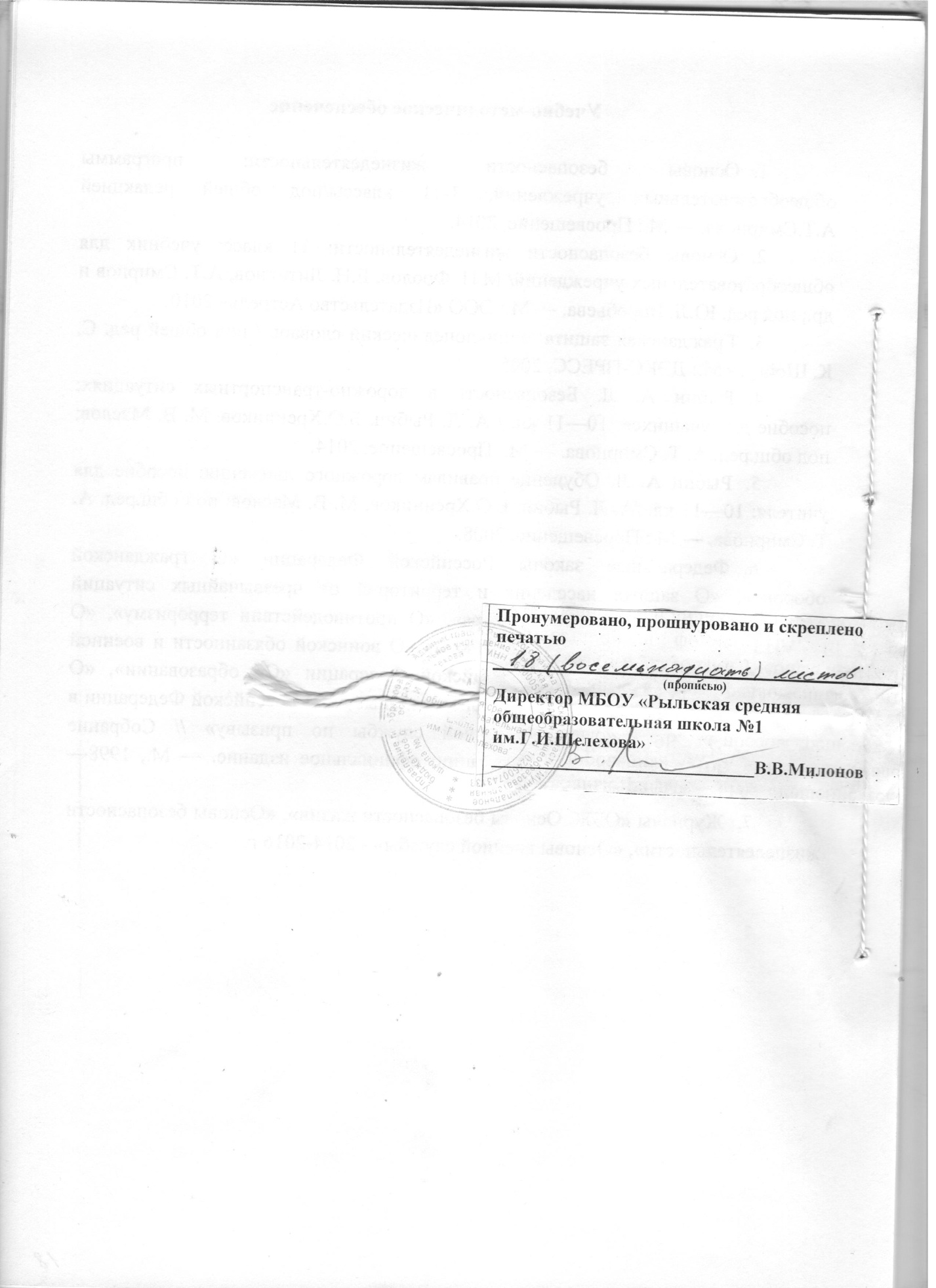 № п\пНазвание разделаКоличество часов (всего)Из них (количество часов)Из них (количество часов)Из них (количество часов)№ п\пНазвание разделаКоличество часов (всего)лабораторные работы, практические работы(развитие речи – для русского языка и литературы)экскурсииКонтрольные работы1Художественная культура древнейших цивилизаций 612Художественная культура Античности813Художественная культура Средних веков814Художественная культура Средних веков515Художественная культура Возрождения71итого345№ТемаТемаЗнать:     Уметь:Содержание учебной деятельностиДомашнее заданиеДата Дата Дата Дата №ТемаТемаЗнать:     Уметь:Содержание учебной деятельностиДомашнее заданиеПЛАНПЛАНПЛАНФАКТХудожественная культура древнейших цивилизаций-6ч.Художественная культура древнейших цивилизаций-6ч.1.Первые художники земли.  Первые художники земли.  Знать происхождение термина «дольмен», искусство первобытного общества  Уметь узнавать и анализировать изученные произведения и соотносить их с определенным стилем.Формировать понятие о художественно – исторической эпохе и развитии человеческой цивилизацииГл.1, творческая мастерская зад.3 стр. 19 05.0905.092.Художественная культура Древней  и Передней Азии Художественная культура Древней  и Передней Азии Знать особенности и шедевры художественной культуры Древней Передней АзииУметь узнавать изученные произведения и соотносить их с определенной эпохой.Изучение шедевров мировой культуры, осознание роли и места Человека в художественной культуре в данный исторический период.Гл.2, творческая мастерская зад.1 стр.3112.0912.093.Архитектура Древнего ЕгиптаАрхитектура Древнего ЕгиптаЗнать живопись, ее виды в культуре Древнего Египта. Уметь узнавать и анализировать изученные произведения и соотносить их с определенным стилем.Постижение системы знаний о принципах скульптурного канона, о композиции и символике цвета египтян. Гл.3, творческая мастерская зад. 1. 2 стр.38  ( по группам) 19.0919.094.Изобразительное искусство Древнего ЕгиптаИзобразительное искусство Древнего ЕгиптаЗнать архитектурные памятники Древнего, Среднего и Нового царств Египта;Уметь узнавать изученные шедевры архитектуры Древнего ЕгиптаЗнать особенности языка изобразительного искусства Древнего ЕгиптаУметь узнавать изученные произведения и соотносить их с определенной эпохой.Гл.4, вопросы и задания 1-3 стр.5126.0926.095Художественная культура МеждуречьяХудожественная культура Междуречья Зиккураты – важнейшие архитектурные сооружения. Прославление силы и могущества человека в искусстве Междуречья.Изучение важнейших достижений художественной культуры Междуречья.Гл. 5. инд. задания03.1003.1066Контрольный срез по теме: «Древние цивилизации»  Обобщение материала по разделу «Древние цивилизации»Знать культуру Месопотамии, уметь показывать ее границы на картеУметь узнавать и анализировать изученные произведения и соотносить их с определенным стилем.10.1010.10Художественная культура Античности – 8ч.7. 7. Эгейское искусствоУметь узнавать изученные произведения и соотносить их с определенной эпохой.Истоки крито-мекенской культуры и её значение, произведения эгейского искусства, острова Крит, вазопись и основные принципы изобразительной культурыГл.6,подг. сообщения по темам стр.7217.1017.108.8.Архитектурный облик Древней ГрецииАфины – столица греческой цивилизации. Афинский Акрополь. Дать понятие всемирно – исторического значения художественной культуры Древней Греции. О стиле и направлении  в архитектуре Древней  Греции Гл.7, выучить понятия.24.1024.1099Изобразительное искусство Древней ГрецииИзобразительное искусство классического периода, скульптура и вазопись архаики, скульптурные шедевры эллинизма.Уметь анализировать шедевры Древнегреческой эпохи.Гл.8.,  творческая мастерская зад. 2, стр.9131.1031.101010Архитектурные достижения Древнего РимаЗнать особенности архитектуры и изобразительного искусства Древнего Рима Уметь узнавать изученные произведения и соотносить их с определенной эпохой.Знать архитектурные сооружения Древнего Рима. Уметь узнавать изученные произведения Гл.9, подг. рефераты по темам стр.10214.1114.111111Изобразительное искусство Римской ИмперииРимский скульптурный портрет, мозаичные и фресковые композицииЗнакомство с изобразительным  искусством. Гл.10,  анализ произведений живописи21.1121.111212Театр и музыка античностиРождение театра. Театральное и цирковое искусство, музыка.Знать драматургов Древней Греции и их произведенияУметь выделять особенности и отличия древнегреческого театра от современногоГл.11, творческая мастерская зад.4 стр. 117. 28.1128.111313Философия Древней ГрецииНатурфилософы, учение Сократа, философия Платона и АристотеляЗнать основные идеи философских учений Сократа, Платона, АристотеляУметь выделять особенности античного космоцентризмаПодг. к контрольной работе по гл. 9-1105.1205.121414Контрольная работа по теме:  «Художественная культура Античности»Обобщение материала по разделу «Художественная культура Античности»Проверить знания обучающихся на знание ХК античностиЗнать художественные стили и развитие культуры в Древней ГрецииУметь узнавать и анализировать изученные произведения.12.1212.12Художественная культура Средних веков – 8 ч15.15.Мир византийской культурыЗнать достижения византийской архитектуры;Уметь узнавать изученные произведенияЗнать особенности языка византийской архитектуры.Уметь узнавать изученные произведения и соотносить их с определенной эпохой.Гл.12, анализ произведения живописи19.1219.1216Архитектура Западноевропейского средневековьяАрхитектура Западноевропейского средневековьяВозрождение античных архитектурных традиций, создание романского и готического стилейДальнейшее формирование понятий об архитектурном стиле и направлении в искусствеГл.13, творческая мастерская зад. 1,3 стр.13926.1226.1217Изобразительное искусство Средних вековИзобразительное искусство Средних вековЗнать особенности скульптуры романского и готического стиля Уметь узнавать изученные произведенияЗнать особенности языка изобразительного искусства Средних веков. Уметь узнавать изученные произведения и соотносить их с определенной эпохой.Гл.14, творческая мастерская зад. 316.0116.0118Театр и музыка Средних вековТеатр и музыка Средних вековЗнать особенности театрального искусства Средних веков и достижения музыкальной культурыУметь узнавать изученные произведенияЗнать особенности языка театрального искусства и музыки Средних веков. Уметь узнавать изученные произведения и соотносить их с определенной эпохой.Гл.15, творч., маст., задание 1. 23.0123.0119Художественная культура Средневековой РусиХудожественная культура Средневековой РусиОсобенности  деревянного зодчества. Архитектурные памятники.Выявить особенности деревянной архитектуры Руси и знакомство с технологией деревянного зодчестваГл.16, анализ произведений живописи, 30.0130.0120Развитие русского регионального искусстваРазвитие русского регионального искусстваМозаики и фрески Киевской Софии, живопись, иконопись. Развивать умение анализировать произведение искусства и умение  любоваться им.Гл. 17- доклады по темам, подг. к семинару06.0206.0221.Семинар по теме: «Искусство единого Российского государства»Семинар по теме: «Искусство единого Российского государства»Искусство России от средневековья до Нового ВремениЗначении живописных произведений в культуре Древней Руси.Гл.18,19 подг. к  к/р. «Художественная культура Средних веков13.0213.0222Контрольная работа по теме: «Средних веков» Контрольная работа по теме: «Средних веков» Обобщение материала.Постижение системы знаний о создании художественного образа в изобразительном искусстве.20.0220.02Художественная культура Средних веков-5ч.Художественная культура Средних веков-5ч.23Художественная культура ИндииХудожественная культура ИндииШедевры индийского зодчества. Искусство живописи, Шедевры архитектуры Китая, скульптура. Жанры китайской живописи. Знакомство с самобытностью и неповторимостью искусства Индии.Гл.20,  анализ произведений архитектуры27.0227.0224Художественная культура КитаяХудожественная культура КитаяЗначение и уникальный характер китайской художественной культуры. Шедевры   архитектуры.   Значение и уникальный характер китайской художественной культуры. Космологизм – основа китайской культуры.  Шедевры   архитектуры. Характерные особенности китайского зодчества, его органическая связь с окружающей средой.  Гл.21, вопросы и задания стр.23605.0305.0325Художественная культура ЯпонииХудожественная культура ЯпонииСвоеобразие и неповторимость искусства Японии. Шедевры японской архитектуры. Своеобразие и неповторимость искусства Японии. Шедевры японской архитектуры. Гл.22, творческая мастерская (по выбору) стр. 24812.0312.0326.Художественная культура   Арабского ВостокаХудожественная культура   Арабского ВостокаШедевры исламской архитектуры. Изобразительное искусство ислама.Знакомство с историческими корнями и значением искусства ислама.Гл.23, подг. к тестовой работе19.0319.0327.Контрольная работа по теме:  «Художественная культура  Средневекового Востока»Контрольная работа по теме:  «Художественная культура  Средневекового Востока»Обобщение материалПроверка уровня сформированности знаний  у обучающихсяИнд. задания02.0402.04Художественная культура Возрождения – 7ч.Художественная культура Возрождения – 7ч.28Изобразительное искусство Проторенессанса и Раннего ВозрожденияИзобразительное искусство Проторенессанса и Раннего ВозрожденияМастера проторенессанса: Джотто, Паоло Учелло.Обращение к сюжетам античной мифологии, жанр портрета.Знать основные произведения мастеров проторенессанса и раннего ВозрожденияГл.24,  подг. рефераты по теме стр. 28009.0429.Архитектура итальянского ВозрожденияАрхитектура итальянского ВозрожденияЭстетика   итальянского   Возрождения.   Воплощение   идеалов   Ренессанса   в   архитектуре   Флоренции. Идеалы гуманизма в искусстве итальянского Возрождения. Гл.25, творческая мастерская зад. 6 стр. 29316.0430Титаны Высокого ВозрожденияТитаны Высокого ВозрожденияСудьба Леонардо да Винчи и основные этапы Прославленные шедевры художника Уметь анализировать произведения живописиГл.26, анализ произведений живописи23.0431Мастера Венецианской живописи Мастера Венецианской живописи Судьба художника,  основные этапы его творчества. Рафаэль — певец женской красоты Судьба художника,  основные этапы его творчества. Рафаэль — певец женской красоты Гл.27, вопросы и задания  стр.32530.0432Итоговая проверочная работа за курсИтоговая проверочная работа за курсАрхитектура Северной Европы. Нидерландские и немецкие мастера живописи. Творчество Босха, Брейгеля, ДюрераПостижение системы знаний о живописиГл. 28, вопросы и анализ произведений07.0533Искусство Северного ВозрожденияИскусство Северного ВозрожденияМузыкальная культура. Итальянская комедия дель арте. Театр ШекспираЗнать особенности музыкальной и театральной культур ВозрожденияГл. 29, подготовиться к зачету14.0534 Музыка и театр эпохи Возрождения Музыка и театр эпохи ВозрожденияМастера живописи: Джотто, Симоне Мартни, Боттичелли.Постижение системы знаний о живописиИнд. задания21.05ПрограммаПрограммы для общеобразовательных учреждений « Мировая художественная культура» 5-11 классы .Автор: Данилова Г.И. Москва Дрофа 2010год.Учебник«Мировая художественная культура» Москва «Дрофа» 2014 год. Автор : Данилова Г. И.Учебно-методические пособия для учителяТематическое и поурочное планирование « Мировая художественная культура» Москва «Дрофа»2004год . Автор : Данилова Г.И., « Мировая художественная культура» ЗАО « ИНФОСТУДИЯ  ЭКОН» по заказу Министерства образования РФ Методические рекомендации преподавателям. Главный консультант Данилова Г.И. (эл. пособие.)Дидактические материалыЭлектронные пособия: « Учимся понимать живопись», « Художественная энциклопедия зарубежного классического искусства», « Шедевры русской живописи», « Учимся понимать музыку», « История древнего мира и средних веков», электронный вариант Уроков МХК « История развития архитектуры и скульптуры»